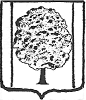 СОВЕТ ПАРКОВСКОГО СЕЛЬСКОГО ПОСЕЛЕНИЯТИХОРЕЦКОГО РАЙОНАРЕШЕНИЕот ___________                                                                        №  ______пос. ПарковыйО внесении изменения в решение СоветаПарковского сельского поселения Тихорецкого района от 12 декабря 2019 года № 34 «Об утверждении Положения о денежном вознаграждении лиц, замещающих муниципальные должности в Парковском  сельском поселении Тихорецкого района, и денежном содержании муниципальных служащих Парковского сельского поселения Тихорецкого района»В соответствии с Федеральным законом от 2 марта 2007 года № 25-ФЗ «О муниципальной службе в Российской Федерации», Законом Краснодарского края от 8 июня 2007 года № 1244-КЗ «О муниципальной службе в Краснодарском крае» Совет Парковского сельского поселения Тихорецкого района, на основании пункта 18 решения Совета Парковского сельского поселения Тихорецкого района от 13 декабря 2021 года № 124 «О бюджете Парковского сельского поселения Тихорецкого района  на 2022 год» р е ш и л:1. Внести в приложение к решению Совета Парковского сельского поселения Тихорецкого района от 12 декабря 2019 года № 34 «Об утверждении Положения о денежном вознаграждении лиц, замещающих муниципальные должности в Парковском сельском поселении Тихорецкого района, и денежном содержании муниципальных служащих Парковского сельского поселения Тихорецкого района» (с изменением от 27 января 2022 года № 134) изменение, изложив приложения 1-3 в редакции согласно приложениям 1-3 к настоящему решению;2. Общему отделу администрации Парковского сельского поселения Тихорецкого района (Лукьянова) обеспечить официальное обнародование настоящего решения в установленном порядке и его размещение на официальном сайте администрации Парковского сельского поселения Тихорецкого района в информационно-телекоммуникационной сети «Интернет».3. Настоящее решение вступает в силу со дня его официального обнародования и распространяется на правоотношения, возникшие  с  1 октября 2022 года.Глава Парковского сельского поселенияТихорецкого района                                                                                     Н.Н.АгеевПредседатель Совета Парковского сельского поселения Тихорецкого района                                                                                  В.Н.Шевцов РАЗМЕРЫденежного вознаграждения лиц, замещающих муниципальные должности Парковского сельского поселения Тихорецкого районаЗаместитель главыПарковского сельского поселенияТихорецкого района								В.А. ВласовРАЗМЕРЫдолжностных окладов муниципальных служащихПарковского сельского поселения Тихорецкого районаЗаместитель главыПарковского сельского поселенияТихорецкого района								В.А. ВласовРАЗМЕРЫдолжностных окладов за классный чин муниципальных служащихПарковского сельского поселения Тихорецкого районаЗаместитель главыПарковского сельского поселенияТихорецкого района								 В.А. ВласовПриложение 1к решению Совета Парковского сельского поселения Тихорецкого районаот _____________ № ________«Приложение 1к Положению о денежном вознаграждении лиц, замещающих муниципальные должности в Парковском сельском поселении Тихорецкого района, и денежном содержании муниципальных служащих Парковском сельского поселения Тихорецкого районаот 12 декабря 2019 года  № 34Наименование должностиРазмер месячного денежного вознаграждения (в рублях)Глава муниципального образования10198»Приложение 2к решению Совета Парковского сельского поселения Тихорецкого районаот _____________ № ________«Приложение 2к Положению о денежном вознаграждении лиц, замещающих муниципальные должности в Парковском сельском поселении Тихорецкого района, и денежном содержании муниципальных служащих Парковском сельского поселения Тихорецкого районаот 12 декабря 2019 года  № 34Наименование должностиРазмер месячного должностного оклада(в рублях)Главная группа должностей муниципальной службыГлавная группа должностей муниципальной службыЗаместитель главы администрации (заместитель главы муниципального образования)7315Ведущая группа должностей муниципальной службыВедущая группа должностей муниципальной службыНачальник отдела5853Старшая группа должностей муниципальной службыСтаршая группа должностей муниципальной службыВедущий специалист5448Младшая группа должностей муниципальной службыМладшая группа должностей муниципальной службыСпециалист I категории4704Специалист II категории4704»Приложение 3к решению Совета Парковского сельского поселения Тихорецкого районаот _____________ № ________«Приложение 3к Положению о денежном вознаграждении лиц, замещающих муниципальные должности в Парковском сельском поселении Тихорецкого района, и денежном содержании муниципальных служащих Парковском сельского поселения Тихорецкого районаот 12 декабря 2019 года  № 34Наименование классного чинаДолжностной оклад за классный чин (в рублях)Муниципальный советник 1 класса2312Муниципальный советник 2 класса2136Муниципальный советник 3 класса1957Советник муниципальной службы 1 класса1690Советник муниципальной службы 2 класса1512Советник муниципальной службы 3 класса1334Референт муниципальной службы 1 класса1246Референт муниципальной службы 2 класса979Референт муниципальной службы 3 класса888Секретарь муниципальной службы 1 класса802Секретарь муниципальной службы 2 класса710Секретарь муниципальной службы 3 класса623»